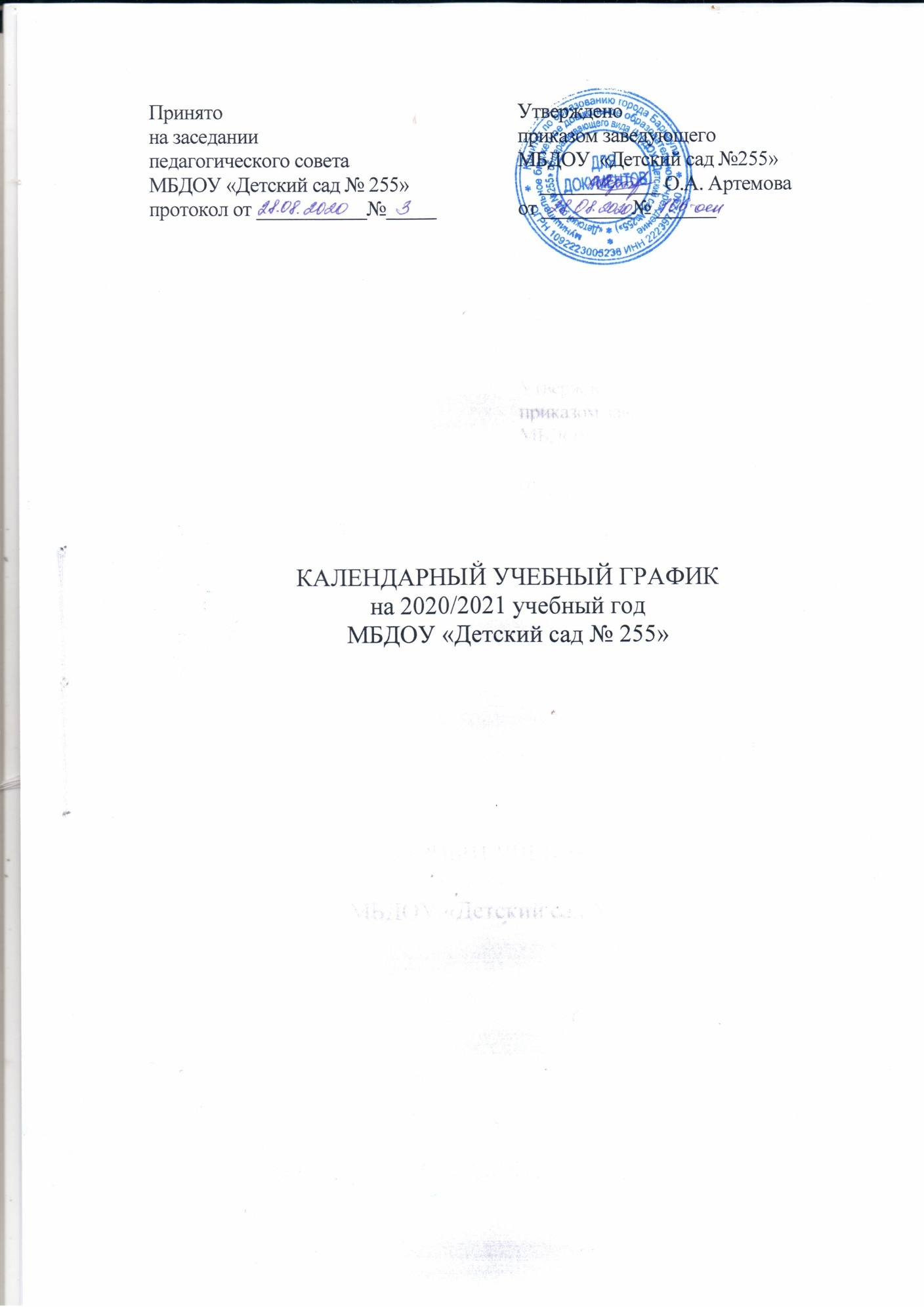 Пояснительная записка	Календарный учебный график - является нормативным документом, регламентирующим общие требования к организации образовательного процесса в 2020/2021 учебном году в муниципальном бюджетном дошкольном образовательном учреждении  «Детский сад № 255» (далее МБДОУ). 	Годовой календарный учебный график разработан в соответствии:- Федеральным законом «Об образовании в Российской Федерации» (от 29.12.2012 года № 273-ФЗ);- Приказом  Министерства образования и науки РФ от 17.10.2013 г. №1155 «Об утверждении Федерального государственного образовательного стандарта дошкольного образования»;-Приказом  Министерства и науки РФ от 30.08.2013 № 1014 «Об утверждении порядка  организации и осуществления  образовательной деятельности по основным общеразвивающим программам- образовательным программам дошкольного образования»; - Постановлением Главного государственного санитарного врача РФ от 15.05.2013 № 26 «Об утверждении СанПиН 2.4.1. 3049-13 «Санитарно-эпидемиологические требования к устройству, содержанию и организации режима работы дошкольных образовательных организаций»;- Уставом  МБДОУ «Детский сад №255»;- Образовательной  программой дошкольного образования МБДОУ «Детский сад № 255»	Годовой календарный учебный график учитывает в полном объеме возрастные, психофизические особенности воспитанников и отвечает требованиям охраны их жизни и здоровья. Содержание годового календарного учебного графика включает в себя следующее:-режим работы МБДОУ;- продолжительность учебного года;- количество недель в учебном году;- объем образовательной нагрузки;- регламентацию образовательного процесса; -праздничные дни;- летний оздоровительный период;- сроки проведения мониторинга эффективности педагогических воздействий.	Проведение мониторинга эффективности педагогических воздействий организовано согласно п.3.2.3 Федерального государственного образовательного стандарта с целью определения динамики  индивидуального развития ребенка и оптимизации работы с группой детей. Реализация образовательной программы дошкольного  образования  МБДОУ предполагает  оценку индивидуального развития детей. Такая оценка  производится музыкальными руководителями, инструктором по физической культуре и воспитателями  на начало и конец учебного года. В качестве основных методов, позволяющих выявить степень эффективности педагогических воздействий и оценить уровень развития детей в условиях МБДОУ используются:-наблюдения,- изучение продуктов деятельности детей;- беседы. 	Годовой календарный учебный график МБДОУ обсуждается и принимается на Педагогическом совете и утверждается приказом заведующего до начала учебного года. Все изменения, вносимые МБДОУ в годовой календарный учебный график, утверждаются приказом.	МБДОУ  «Детский сад № 255» в установленном законодательством Российской Федерации порядке несет ответственность за реализацию в полном объеме образовательных программ в соответствии с годовым календарным учебным графиком.Годовой календарный учебный графикВозрастной контингент и количество группУчебный периодПродолжительность НОД и максимально - допустимый объем нагрузкиУчебный план на 2020/2021учебный годРежим работы МБДОУ12-часовое пребывание12-часовое пребываниеПродолжительность учебного года37 недель (185 дней)Начало учебного года: 01.09.2020 Окончание учебного года: 31.05.202137 недель (185 дней)Начало учебного года: 01.09.2020 Окончание учебного года: 31.05.2021Продолжительность учебной недели5 дней (понедельник-пятница)Выходные дни: суббота, воскресенье5 дней (понедельник-пятница)Выходные дни: суббота, воскресеньеРежим  работы в учебном году12-часовое пребывание ( с 7.00 до 19.00)12-часовое пребывание ( с 7.00 до 19.00)Летний оздоровительный период О 01.06.2021 по 31.08.2021Летняя оздоровительная работа в воспитанниками осуществляется по разработанному участниками образовательных отношений и утвержденному заведующего плану. О 01.06.2021 по 31.08.2021Летняя оздоровительная работа в воспитанниками осуществляется по разработанному участниками образовательных отношений и утвержденному заведующего плану.Сроки проведения мониторинга эффективности педагогических воздействийС 01.09.2020  по 11.09.2020;С 20.05.2021 по 25.05.2021(в процессе педагогического наблюдения, без специально отведенного времени)С 01.09.2020  по 11.09.2020;С 20.05.2021 по 25.05.2021(в процессе педагогического наблюдения, без специально отведенного времени)Праздничные дни (выходные дни) в соответствии с производственным календарем 2020/2021День народного единства04.11.2020Праздничные дни (выходные дни) в соответствии с производственным календарем 2020/2021Новогодние праздники01.01.2021-08.01.2021Праздничные дни (выходные дни) в соответствии с производственным календарем 2020/2021День защитника отечества23.02.2021Праздничные дни (выходные дни) в соответствии с производственным календарем 2020/2021Международный женский день06.03.2021-08.03.2021Праздничные дни (выходные дни) в соответствии с производственным календарем 2020/2021Праздник  весны и труда01.05-2021-03.05.2021Праздничные дни (выходные дни) в соответствии с производственным календарем 2020/2021День Победы08.05.2021-10.05.2021Праздничные дни (выходные дни) в соответствии с производственным календарем 2020/2021День России12.06.2021-14.05.2021Возрастной контингент детейКоличество группПервая группа раннего возраста (с 1,5 до 2лет)1Вторая группа раннего возраста  ( с 2 до 3 лет)3Младшая группа  (с 3 до 4 лет)2Средняя группа ( с 4  до 5 лет)2Старшая группа ( с 5 до 6 лет)2Подготовительная к школе группа (с 6  до 7 лет)2ИТОГО12Календарная продолжительность учебного года39 недель39 недель39 недель39 недель39 недель39 недель39 недель39 недель39 недель39 недель1 полугодие18 недель18 недель18 недель18 недель18 недель18 недель18 недель18 недель18 недель18 недель2 полугодие21 неделя21 неделя21 неделя21 неделя21 неделя21 неделя21 неделя21 неделя21 неделя21 неделяМаксимально допустимый объем образовательной нагрузки в деньВторая группа раннего возраста  Младшая группа  Младшая группа  Средняя группаСредняя группаСтаршая группаСтаршая группаПодготовительная к школе группа Подготовительная к школе группа Подготовительная к школе группа Максимально допустимый объем образовательной нагрузки в день20 мин30 мин30 мин40 мин40 мин45 мин45 мин90 мин90 мин90 минПродолжительность НОД  по реализации образовательных областей, не более10мин15мин15мин20 мин20 мин20-25 мин20-25 мин30 мин30 мин30 минПерерывы между периодами НОДНе более 10 минНе более 10 минНе более 10 минНе более 10 минНе более 10 минНе более 10 минНе более 10 минНе более 10 минНе более 10 минНе более 10 минРегламент образовательного процесса1-21-222222-32-32-33Регламент образовательного процессаДопускается осуществлять образовательную деятельность во вторую половину дняДопускается осуществлять образовательную деятельность во вторую половину дняОбразовательная деятельность может осуществляться во второй половине дня после дневного сна, старшая группа не более 25 мин,.подготовительная группа- не более 30минОбразовательная деятельность может осуществляться во второй половине дня после дневного сна, старшая группа не более 25 мин,.подготовительная группа- не более 30минОбразовательная деятельность может осуществляться во второй половине дня после дневного сна, старшая группа не более 25 мин,.подготовительная группа- не более 30минОбразовательная деятельность может осуществляться во второй половине дня после дневного сна, старшая группа не более 25 мин,.подготовительная группа- не более 30минКоличество занятий в неделю11111010101012121313Вид НОДВозрастные группы, кол - во НОД в неделю, продолжительностьВозрастные группы, кол - во НОД в неделю, продолжительностьВозрастные группы, кол - во НОД в неделю, продолжительностьВозрастные группы, кол - во НОД в неделю, продолжительностьВозрастные группы, кол - во НОД в неделю, продолжительностьВозрастные группы, кол - во НОД в неделю, продолжительностьВозрастные группы, кол - во НОД в неделю, продолжительностьВозрастные группы, кол - во НОД в неделю, продолжительностьВозрастные группы, кол - во НОД в неделю, продолжительностьВозрастные группы, кол - во НОД в неделю, продолжительностьВид НОДВторая группа раннего возраста (2-3 лет)Вторая группа раннего возраста (2-3 лет)Вторая группа раннего возраста (2-3 лет)Младшая группа дошкольного возраста (3-4 лет)Средняя группа дошкольного возраста (4 - 5 лет)Средняя группа дошкольного возраста (4 - 5 лет)Старшая группа дошкольного возраста (5 - 6 лет)Старшая группа дошкольного возраста (5 - 6 лет)Подготовительнаягруппадошкольноговозраста(6 - 7 лет)Подготовительнаягруппадошкольноговозраста(6 - 7 лет)Социально- коммуникативное развитиеСоциально- коммуникативное развитиеСоциально- коммуникативное развитиеСоциально- коммуникативное развитиеСоциально- коммуникативное развитиеСоциально- коммуникативное развитиеСоциально- коммуникативное развитиеСоциально- коммуникативное развитиеСоциально- коммуникативное развитиеСоциально- коммуникативное развитиеЗанятия с педагогом- психологом--11111111Познавательное развитиеПознавательное развитиеПознавательное развитиеПознавательное развитиеПознавательное развитиеПознавательное развитиеПознавательное развитиеПознавательное развитиеПознавательное развитиеПознавательное развитиеФЭМП1/10мин1/10мин1/10мин1/15мин1/20мин1/20мин1/20-25мин1/20-25мин2/30мин2/30минОзнакомление сокружающиммиром1/10мин1/10мин1/10мин1/15мин1/20мин1/20мин1/20-25мин1/20-25мин1/30мин1/30минРечевое развитиеРечевое развитиеРечевое развитиеРечевое развитиеРечевое развитиеРечевое развитиеРечевое развитиеРечевое развитиеРечевое развитиеРечевое развитиеРазвитие речи2/10мин1/15мин1/15мин1/15мин1/20мин1/20мин2/20-25мин2/20-25мин2/30мин2/30минХудожественно - эстетическое развитиеХудожественно - эстетическое развитиеХудожественно - эстетическое развитиеХудожественно - эстетическое развитиеХудожественно - эстетическое развитиеХудожественно - эстетическое развитиеХудожественно - эстетическое развитиеХудожественно - эстетическое развитиеХудожественно - эстетическое развитиеХудожественно - эстетическое развитиеИзобразительная деятельность:Рисование1/10мин1/15мин1/15мин1/15мин1/20мин1/20мин2/20-25мин2/20-25мин2/30мин2/30минЛепка1/10мин0,5/15мин0,5/15мин0,5/15мин0,5/20мин0,5/20мин0,5/20-25мин0,5/20-25мин0,5/30мин0,5/30минАппликация-0,5/15мин0,5/15мин0,5/15мин0,5/20мин0,5/20мин0,5/20-25мин0,5/20-25мин0,5/30мин0,5/30минМузыкальная деятельность2/10мин2/15мин2/15мин2/15мин2/20мин2/20мин2/20-25мин2/20-25мин2/30мин2/30минФизическое развитиеФизическое развитиеФизическое развитиеФизическое развитиеФизическое развитиеФизическое развитиеФизическое развитиеФизическое развитиеФизическое развитиеФизическое развитиеФизическое развитиеФизическая культура  (в помещении)2/10мин1/15мин1/15мин1/15мин1/20мин1/20мин1/25мин1/25мин1/30мин1/30минФизическая культура  (на воздухе)1/10мин1/15мин1/15мин1/15мин1/20мин1/20мин1/25мин1/25мин1/30мин1/30минИТОГО:11111111111113131414Вид НОДВозрастная группа, количество НОД в неделю/годВозрастная группа, количество НОД в неделю/годВозрастная группа, количество НОД в неделю/годВозрастная группа, количество НОД в неделю/годВозрастная группа, количество НОД в неделю/годВозрастная группа, количество НОД в неделю/годВозрастная группа, количество НОД в неделю/годВозрастная группа, количество НОД в неделю/годВозрастная группа, количество НОД в неделю/годВозрастная группа, количество НОД в неделю/годВозрастная группа, количество НОД в неделю/годВозрастная группа, количество НОД в неделю/годВторая группа раннего возраста (2-3)Вторая группа раннего возраста (2-3)Вторая группа раннего возраста (2-3)Младшая группа дошкольного возраста (3-4)Младшая группа дошкольного возраста (3-4)Средняя группадошкольноговозраста (4-5)Средняя группадошкольноговозраста (4-5)Старшая группадошкольноговозраста (5-6)Старшая группадошкольноговозраста (5-6)Подготовительная группа дошкольного возраста (6-7)Подготовительная группа дошкольного возраста (6-7)Подготовительная группа дошкольного возраста (6-7)Гр4Гр6Гр12Гр 3Гр 7Гр 1Гр5Гр 10Гр 11Гр8Гр8Гр9Социально-коммуникативное развитиеСоциально-коммуникативное развитиеСоциально-коммуникативное развитиеСоциально-коммуникативное развитиеСоциально-коммуникативное развитиеСоциально-коммуникативное развитиеСоциально-коммуникативное развитиеСоциально-коммуникативное развитиеСоциально-коммуникативное развитиеСоциально-коммуникативное развитиеСоциально-коммуникативное развитиеСоциально-коммуникативное развитиеСоциально-коммуникативное развитиеЗанятия с педагогом-психологом---1/381/381/381/381/381/381/381/381/38Познавательное развитиеПознавательное развитиеПознавательное развитиеПознавательное развитиеПознавательное развитиеПознавательное развитиеПознавательное развитиеПознавательное развитиеПознавательное развитиеПознавательное развитиеПознавательное развитиеПознавательное развитиеПознавательное развитиеОзнакомление с окружающим1/381/381/381/381/381/381/381/381/381/381/381/381/38ФЭМП1/381/381/381/381/381/381/381/381/382/762/762/762/76Речевое развитиеРечевое развитиеРечевое развитиеРечевое развитиеРечевое развитиеРечевое развитиеРечевое развитиеРечевое развитиеРечевое развитиеРечевое развитиеРечевое развитиеРечевое развитиеРечевое развитиеРазвитие речи2/762/761/381/381/381/381/382/762/762/762/762/762/76Художественно- эстетическое развитиеХудожественно- эстетическое развитиеХудожественно- эстетическое развитиеХудожественно- эстетическое развитиеХудожественно- эстетическое развитиеХудожественно- эстетическое развитиеХудожественно- эстетическое развитиеХудожественно- эстетическое развитиеХудожественно- эстетическое развитиеХудожественно- эстетическое развитиеХудожественно- эстетическое развитиеХудожественно- эстетическое развитиеХудожественно- эстетическое развитиеРисование1/381/381/381/381/381/381/382/762/762/762/762/762/76Лепка1/371/371/370,5/180,5/180,5/180,5/180,5/180,5/180,5/180,5/180,5/180,5/18Аппликация---0,5/190,5/190,5/190,5/190,5/190,5/190,5/190,5/190,5/190,5/19Музыка2/742/742/732/742/742/742/742/742/742/742/742/742/74Физическое развитиеФизическое развитиеФизическое развитиеФизическое развитиеФизическое развитиеФизическое развитиеФизическое развитиеФизическое развитиеФизическое развитиеФизическое развитиеФизическое развитиеФизическое развитиеФизическое развитиеФизическая культура в помещении2/742/742/742/742/742/742/742/742/742/742/742/742/74Физическая культура на воздухе1/371/371/371/371/371/371/371/371/371/371/371/371/37ИТОГО11/260111/25911/25910/25910/25910/25910/25912/45012/45013/47113/47113/47113/471